بسمه تعالی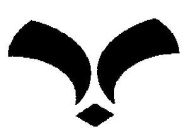 موسسه آموزش عالی غیردولتی، غیر انتفاعی ادیب مازندران تقاضای مرخصی دانشجوریاست محترم موسسه آموزش عالی غیر دولتی، غیر انتفاعی ادیب مازندرانبا عرض سلاماحتراماً اینجانب                                         دانشجوی رشته                                   به شماره دانشجویی                                 ورودی نیمسال                      مقطع تحصیلی                           می باشم درخواست مرخصی تحصیلی در نیمسال                   رادارم.دلیل مرخصی(حتما ذکر شود):      تاکنون از مرخصی تحصیلی استفاده نکردم.      در نیمسال تحصیلی                  از مرخصی تحصیلی استفاده کردم.*مدت مرخصی تحصیلی جزو حداکثر مدت مجاز تحصیل دانشجو در هر دوره محسوب می شود.*دانشجو می تواند در هر یک از دوره های کاردانی و کارشناسی ناپیوسته حداکثر برای یک نیمسال و در دوره کارشناسی پیوسته برای دو نیمسال متوالی یا متناوب از مرخصی تحصیلی استفاده کند.ضمنا مسئولیت کلیه ضوابط و مقررات  آموزشی دانشگاه بر عهده دانشجو می باشد.	تاریخ                                   امضاءاداره آموزش باتوجه به درخواست و شرایط دانشجو بامرخصی ایشان موافقت می گردددکتر عباسعلی بهاریریاست موسسه آموزش عالی غیردولتی ادیب مازندرانامور مالیمبلغ ............................. شهریه ثابت  در تاریخ ..............................توسط دانشجو پرداخت گردید.                     سمیه نیک خواه   مدیر امور مالی  